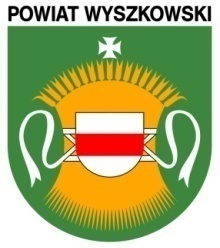                                   Powiat Wyszkowskiz siedzibą w Wyszkowie07-200 Wyszków ul. Aleja Róż 2  tel. 29/ 743 59 13 fax 29/ 743 59 33NIP 762 188 6920          REGON 550668829                                                                                                           Wyszków, 27.11.2020r.Dostawa sprzętu, wyposażenia oraz środków ochronnych na potrzeby realizacji projektu pn.: „Wsparcie dzieci umieszczonych w pieczy zastępczej w okresie epidemii Covid-19:Zakup i dostawa maseczek ochronnych jednorazowych -2590 szt.; rękawiczek jednorazowych nitrylowych-12 950 szt.; płynu dezybfekcyjnego-470 litrów w opak. 5l     Zamówienia udzielono:      Firmie Handlowej RAMIS Krzysztof Swaczyna, ul. Harcerska 36, 07-300 Ostrów      MazowieckaZakup i dostawa łóżek piętrowych z materacami -6 szt., łóżek dziecięcych z materacami- 1 szt., komód-12 szt., komody-1 szt., biurek-12 szt., biurka-1szt., szaf-12 szt.; szaf-szt., szafek-1 szt., fotela-1 szt., oświetlenia-1szt., zasłon-1 szt.      Zamówienia udzielono:       ABC Salon Meblowy Sylwester Kotarczyk, ul. Pułtuska 17, 07-200 Wyszków.Zakup i dostawa laptopów Acer Aspire3 z torbą, myszką i zewnętrznym napędem DvD-RW, z zainstalowanym oprogramowaniem Microsoft Office Home& Student 2019 BOX wraz z drukarką w ilości – 50 szt.Zamówienia udzielono: Firma Handlowo-Usługowa GLOBAL s.c. P. Przedpełski, Z. Przedpełski, ul. 1 Maja 8, 07-200 WyszkówZakup i dostawa drukarek (urządzeń wielofunkcyjnych) HP Laser MFP 135w z tonerem startowym i kablem usb – 27szt; Drukarek (urządzeń wielofunkcyjnych) HP Color LaserJet Pro MFP z tonerami startowymi i kablami usb-8 szt.Zamówienia udzielono: Firma Handlowo-Usługowa GLOBAL s.c. P. Przedpełski, Z. Przedpełski, ul. 1 Maja 8, 07-200 WyszkówZakup i dostawa programu multimedialnego wspierającego rozwój dziecka z niepełnosprawnością intelektualną SwitchTrainer -7szt.Zamówienia udzielono: Firma Handlowo-Usługowa GLOBAL s.c. P. Przedpełski, Z. Przedpełski, ul. 1 Maja 8, 07-200 WyszkówZakup i dostawa laptopów lenovo IdeaPad 3 z zewnętrznym napędem DVD-RW z zainstalowanym Microsoft Office Home & Student 2019 BOX z drukarką (urządzeniem wielofunkcyjnym) -3szt., drukarka (urządzenie wielofunkcyjne) HP Laser MFP z tonerem i kablem usb-4szt.Zamówienia udzielono: Firma Handlowo-Usługowa GLOBAL s.c. P. Przedpełski, Z. Przedpełski, ul. 1 Maja 8, 07-200 WyszkówZakup i dostawa łóżka piętrowego – 1 szt. Z 2 materacami, komody-2szt., biurka 22 szt., szafy-1 szt., fotela-2 szt.      Zamówienia udzielono:      ABC Salon Meblowy Sylwester Kotarczyk, ul. Pułtuska 17, 07-200 Wyszków.